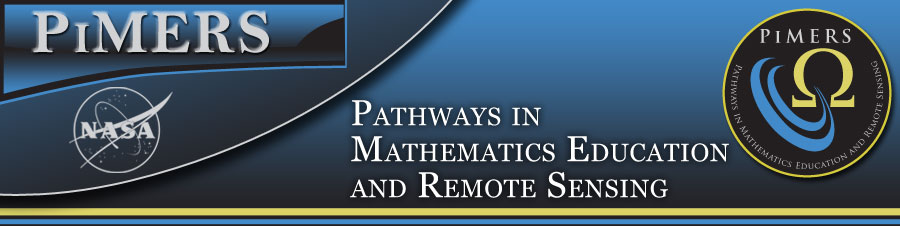 ELIZABETH CITY STATE UNIVERSITY1704 Weeksville Road     Elizabeth City, NC 27909June 19, 2017Dear Parent/Guardian,On Tuesday, June 27, 2017 your child, ___________________________, will be attending a field trip to the Dismal Swamp Museum as part of the PiMERS Middle School Summer Program and lunch will be provided.  All students taking this field trip must have a permission slip on file prior to each trip.  No child will be able to take this field trip unless this form is signed and returned.Please complete the form below. Thank you for your assistance!PERMISSSION SLIPI give____ do not give ____permission for my child, ______________________, to attend the field trip. The van will be leaving Lane Hall on the ECSU campus on at 9:00 am and return at approximately 3:00 pm.Parent/Guardian’s Name (Printed) ____________________________________________________________*Parent Signature ______________________________________________ Date ______________________Phone Numbers (Home) __________________ (Work)__________________ (Cell) ____________________Any known allergies or medical problems______________________________________________________________________________________________________________________________________________**Emergency Contact _________________________________________ Phone _______________________Center of Excellence in Remote Sensing Education and ResearchDepartment of Mathematics and Computer ScienceTel: (252) 335-3696 Email: djohnson@cerser.ecsu.eduCampus Box 672